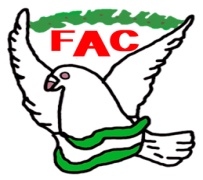 ELECCIONES 2024FEDERACIÓN ANDALUZA DE COLOMBICULTURACINCUNSCRIPCIÓN ELECTORAL DE ________________________________________ACTA DE PROCLAMACIÓN DE CANDIDATURAS A PERSONAS MIEMBROS DE LA ASAMBLEA GENERALEn Almería, a las __________horas del día____________ de __________________de 2024, se reúnen en la sede la Oficina electoral de la Federación Andaluza de Colombicultura, las siguientes personas miembros de la Comisión Electoral Federativa: Constituyendo el objeto de la reunión la proclamación de la relación de candidaturas de la elección de personas miembros de la Asamblea General, por cada circunscripción y estamento, se adopta el siguiente ACUERDO:  “El quinto día después de concluido el plazo de presentación de candidaturas por cada circunscripción y estamento, determinando la relación de exclusiones y sus motivos, de conformidad con lo dispuesto en el artículo 18.3 de la Orden de 11 de marzo de 2016, por la que se regulan los procesos electorales de las federaciones deportivas andaluzas,Proclamamos como candidatas a personas miembros de la Asamblea General de la FEDERACIÓN ANDALUZA DE COLOMBICULTURA, por la circunscripción electoral de_____________, las siguientes personas: Clubes deportivos: ClubClubClubClubClubDeportistas: D.D.D.Entrenadores-técnicos: D.D.D.Jueces- Árbitros: D.D.D.Quedan excluidas de la relación de candidaturas, en la circunscripción electoral de ______________________, por los motivos que a continuación se indicas, las siguientes personas:                     Contra la presente Resolución podrá presentarse reclamación ante la COMISIÓN ELECTORAL FEDERATIVA DE LA FEDERACIÓN ANDALUZA DE COLOMBICULTURA en el plazo de CINCO días naturales a contar desde el siguiente al de su publicación, de conformidad con lo establecido en el Artículo 17.4 de la Orden de 11 de marzo de 2016, por la que se regulan los procesos electorales de las Federaciones deportivas andaluzas”.Y no teniendo más asuntos que tratar, se da la presente reunión por terminada a las _______________horas, de todo lo cual como titular de la Secretaria CERTIFICO.                 *Efectuar en cada circunscripción electoral.